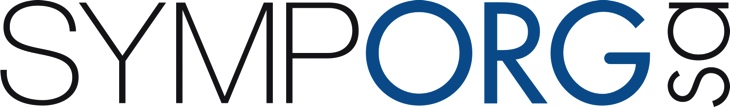 Demande pour lettre d’invitationVeuillez retourner ce document à: Symporg SA, Fax: +41 22 839 84 85, ou par e-mail (invitation_letter@symporg.ch)La lettre d’invitation ne peut être envoyée que si l’inscription au congrès est payée. Dans le cas particulier où votre demande de visa est refusée, les frais d’enregistrement vous seront remboursés après déduction de 25 CHF de frais d’annulation selon les conditions générales.Donnees personellesGenre:	 Masculin	 FémininTitre: 	______________________Prénom: 	______________________	Nom: 	______________________Titre de la Conférence: 	______________________Motivations à participer au congrés:      passeport Numéro de Passport:	______________________Lieu de délivrance:	______________________Date de délivrance:	______________________	Date d’expiration: 	______________________Veuillez nous retourner une copie de votre passeport en pièce attachée. information sur la socièteSociété/Institut:	______________________Rue:	______________________Code Postal:	______________________	Ville:	______________________Pays:	______________________Tél: 	______________________	Fax: 	______________________E-mail: 	______________________	Site internet:	______________________SignatureDate:	______________________Signature: